№п/пФ.И.О. педагогаНазвание программыСрок реализацииВозраст детейКраткая характеристика программыХудожественная направленностьХудожественная направленностьХудожественная направленностьХудожественная направленностьХудожественная направленностьХудожественная направленность1КраснощёковаАнастасияАнатольевна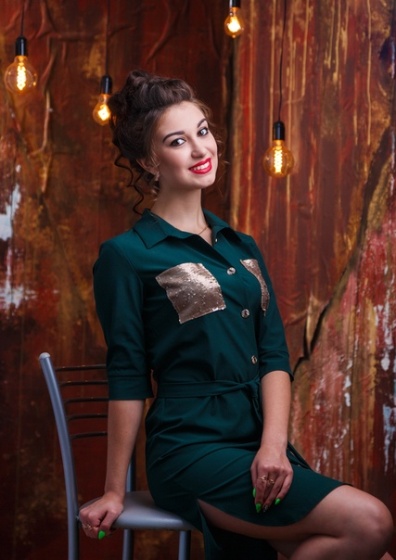 «Грация»(сертифицированная программа)16-13Программа представляет собой синтез классической, народной и современной хореографии, то есть широкий спектр хореографического образования.Ожидаемые результаты освоения программы.Личностные: - сформировано уважительное отношение к танцевальной культуре своего народа и других стран; - воспитано стремление к здоровому образу жизни; - проявляет усидчивость и умение доводить начатое до конца. Метапредметные: - проявляют познавательный интерес к хореографическому искусству; - сформировано чувство ритма, координация движений; - проявляют потребность к творческой реализации. Предметные: к концу обучения учащиеся должны знать: - технику безопасности на занятиях хореографией; - технику исполнения экзерсиса у станка и на середине; - позиции рук и ног классического танца; - координацию движений корпуса, рук, ног, головы - основы постановочной и концертной деятельности.Уметь: - выполнять хореографические движения разных танцевальных направлений; - пройти в такт музыке, сохраняя осанку; - чувствовать характер музыки; - правильно выполнять позиции рук и ног разных видов танца.2КраснощёковаАнастасияАнатольевна«Грация плюс»27-13Программа представляет собой синтез классической, народной и современной хореографии, то есть широкий спектр хореографического образования.Ожидаемые результаты освоения программы.Личностные: - сформировано уважительное отношение к танцевальной культуре своего народа и других стран; - воспитано стремление к здоровому образу жизни; - проявляет усидчивость и умение доводить начатое до конца. Метапредметные: - проявляют познавательный интерес к хореографическому искусству; - сформировано чувство ритма, координация движений; - проявляют потребность к творческой реализации. Предметные: к концу обучения учащиеся должны знать: - технику безопасности на занятиях хореографией; - технику исполнения экзерсиса у станка и на середине; - позиции рук и ног классического танца; - координацию движений корпуса, рук, ног, головы - основы постановочной и концертной деятельности.Уметь: - выполнять хореографические движения разных танцевальных направлений; - пройти в такт музыке, сохраняя осанку; - чувствовать характер музыки; - правильно выполнять позиции рук и ног разных видов танца.